Commandes armes taiji quan DRAGON SPORTS37   99,00€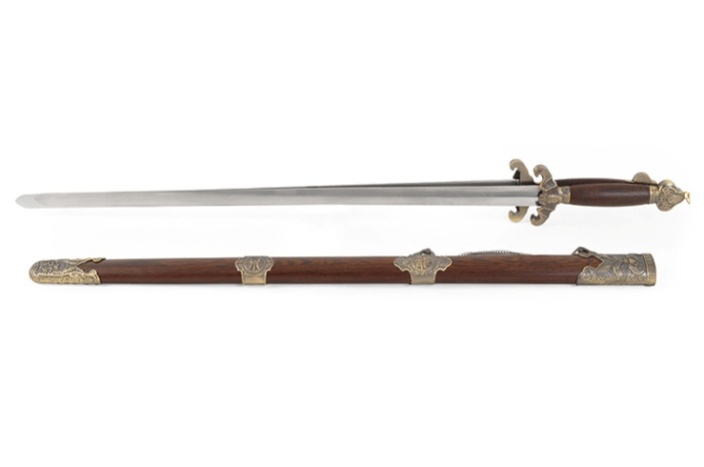 38  109,00 €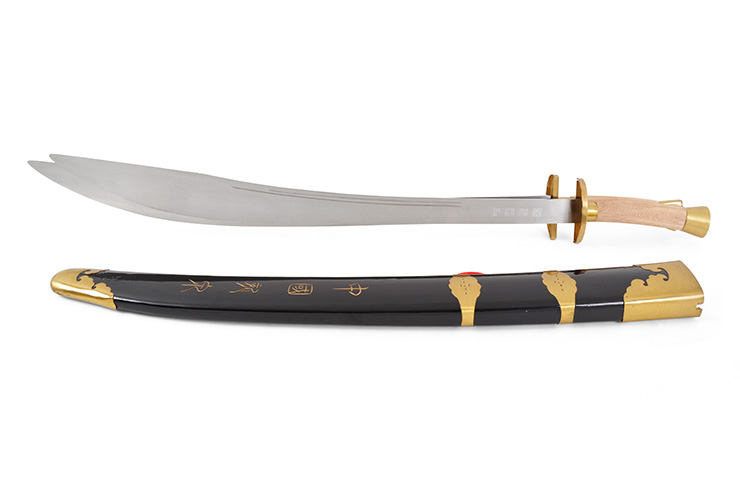 39  49,00€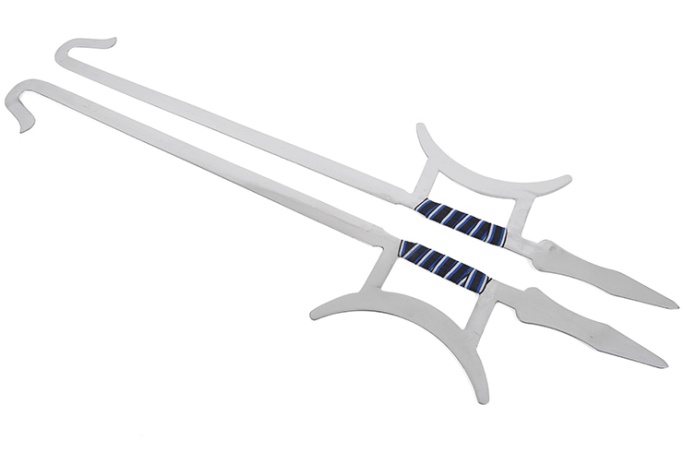 40  29,00€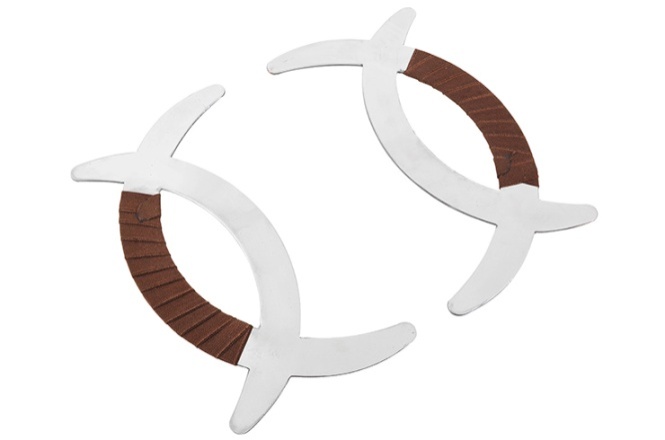 41  29,00€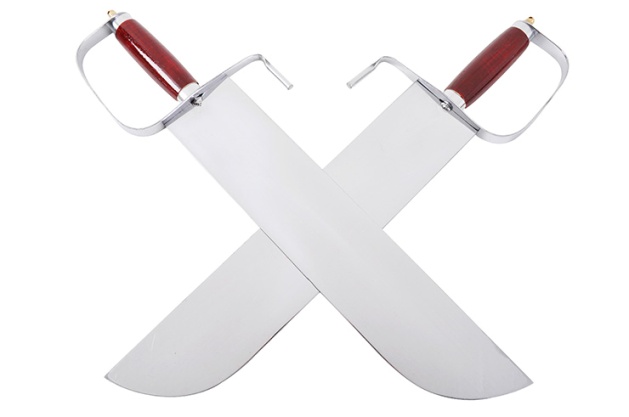 42  39,00€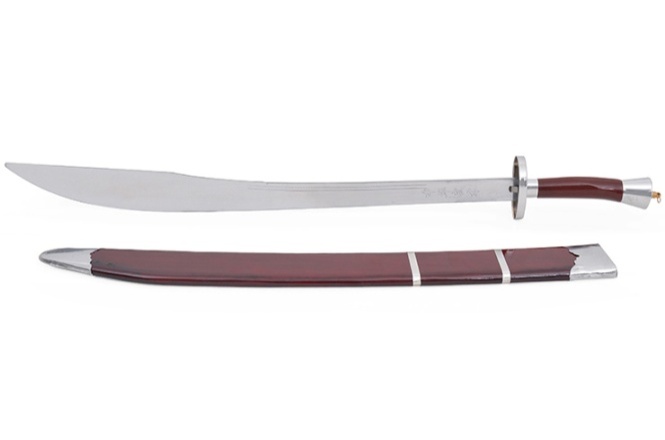 43  45,00€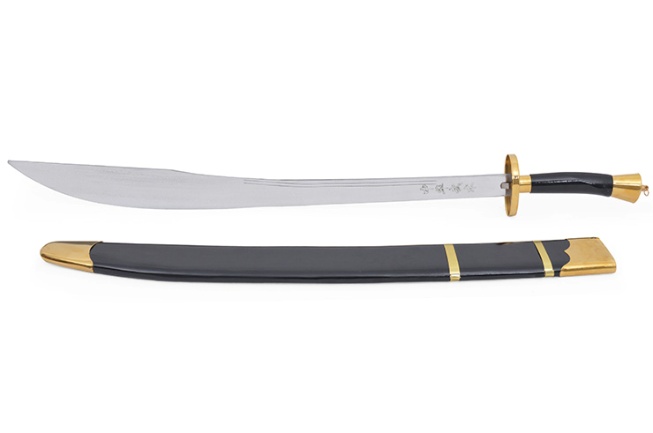 44  39,00€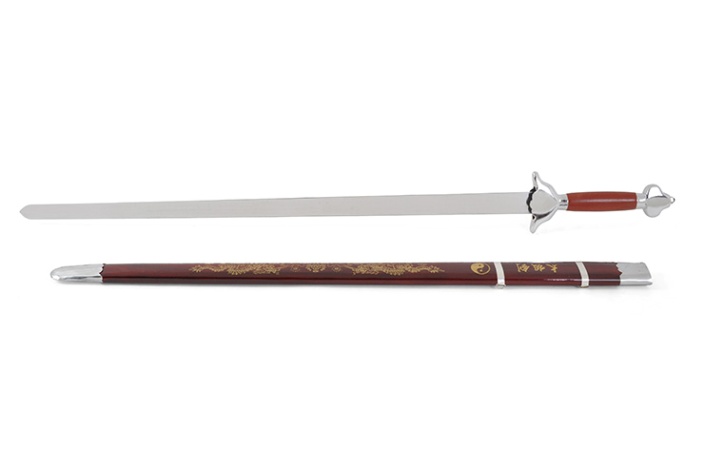 45  45,00€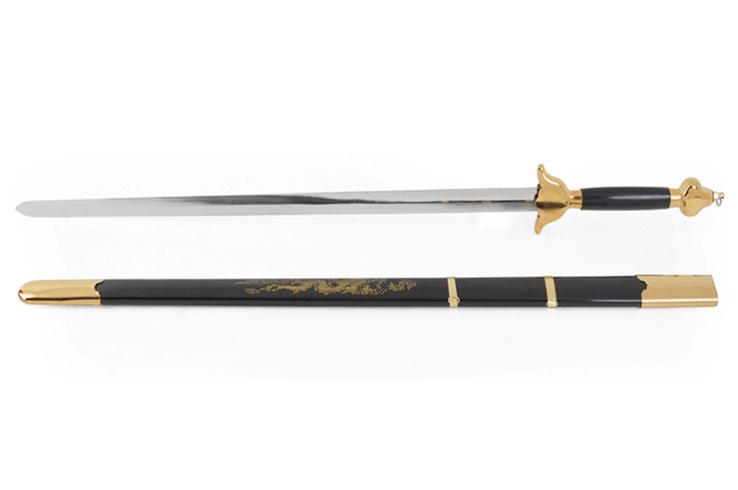 46  49,00€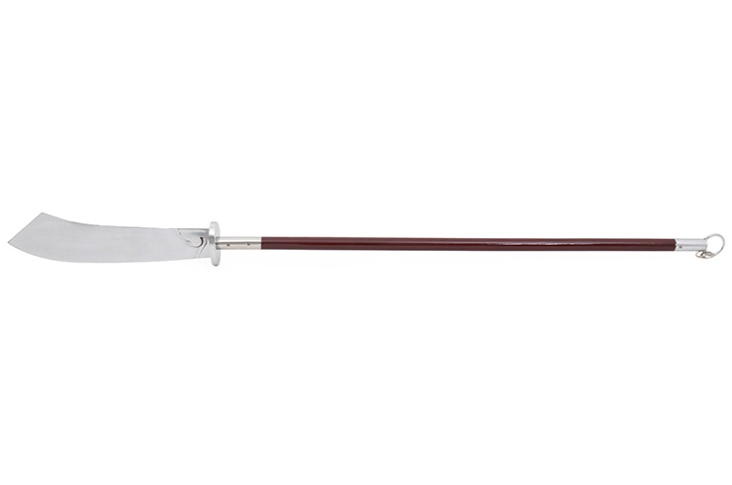 47  22,00€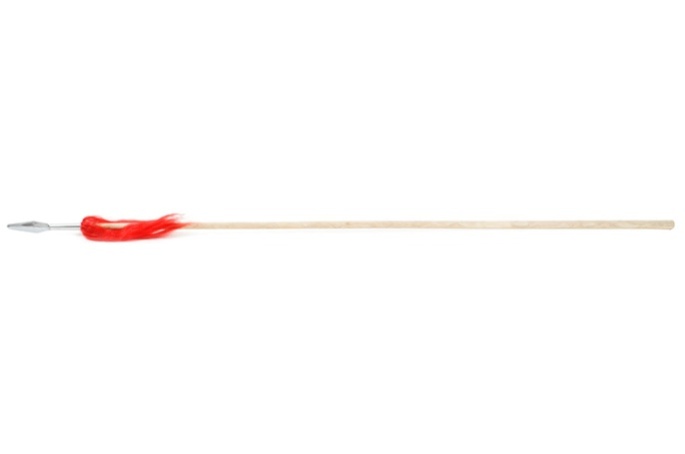 48  35,00€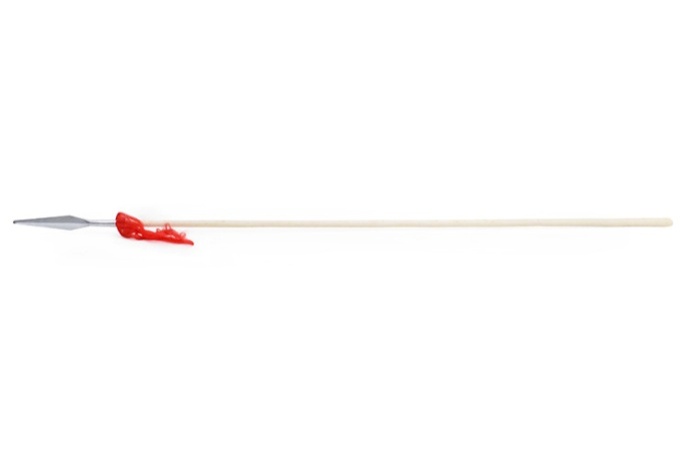 49  19,00€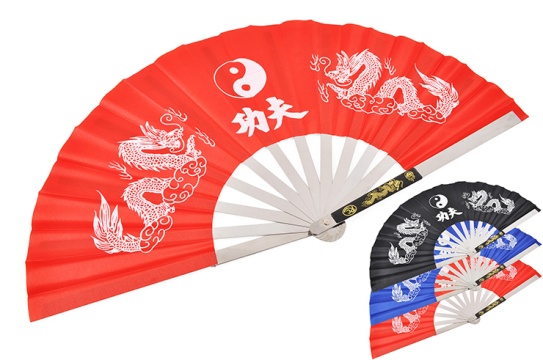 50  19,00€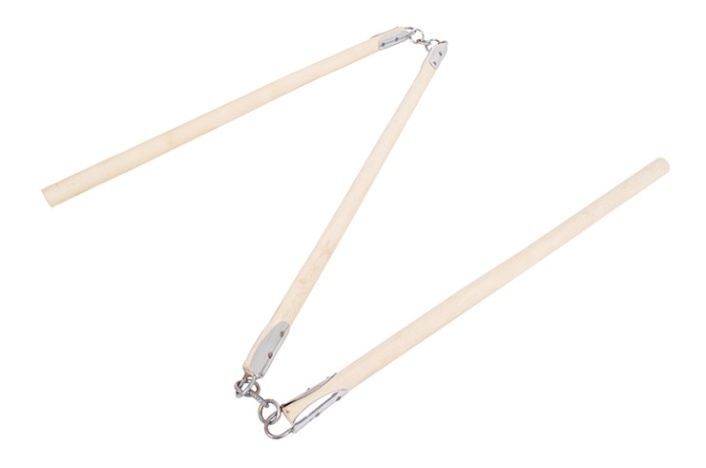 51  19,00€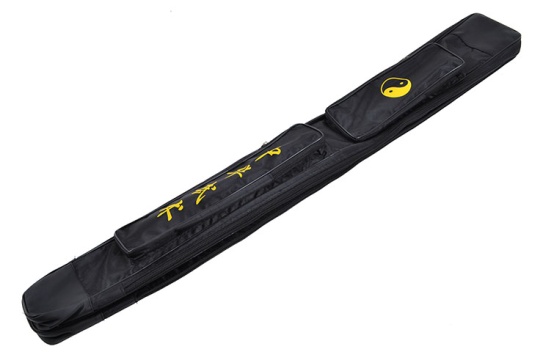 52  25,00€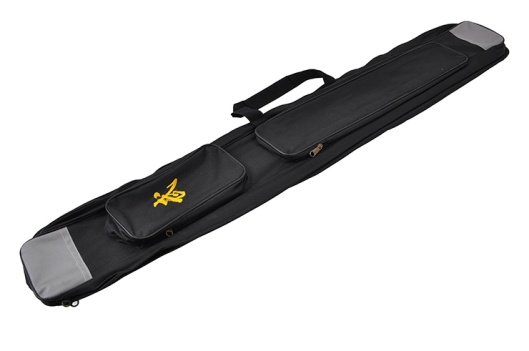 53 12,00€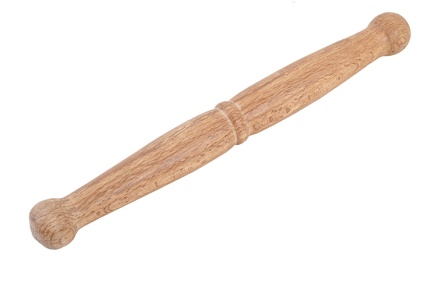 54  25,00€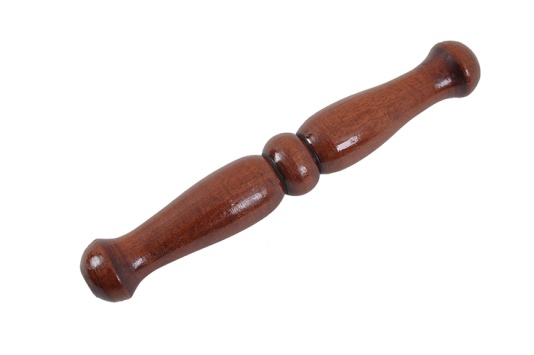 55 8,90€      56 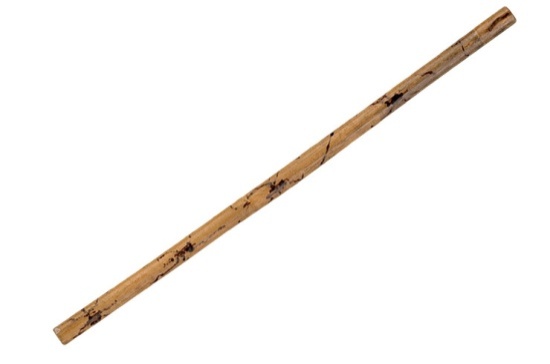 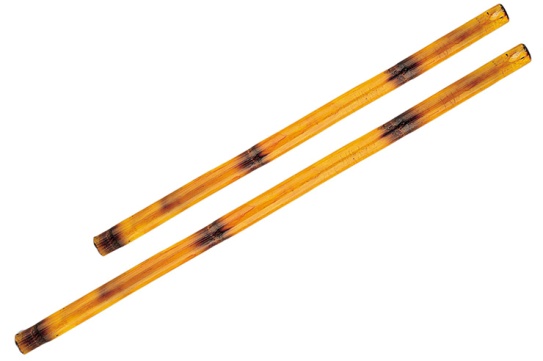 57  14,00€       5815,90€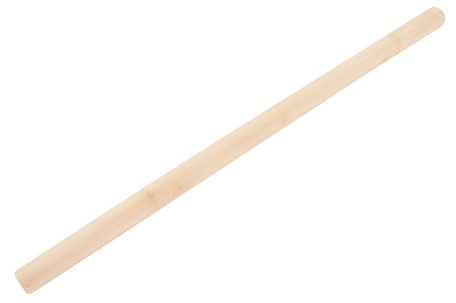 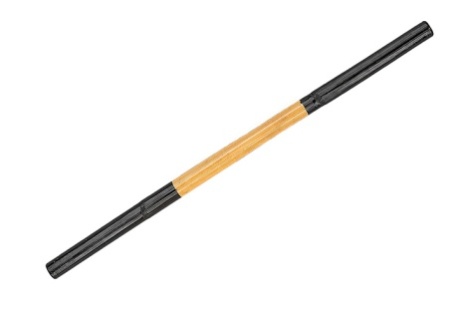 59  17,90€     60 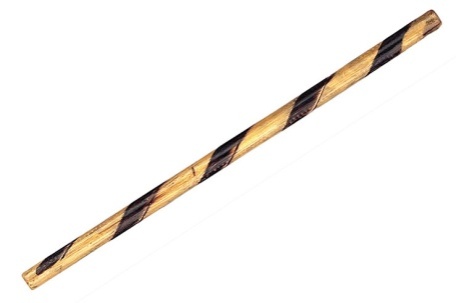 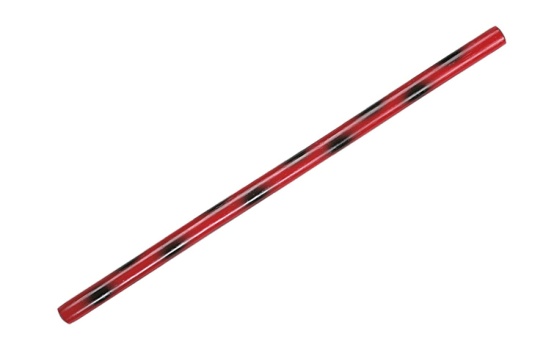 61  19,90 €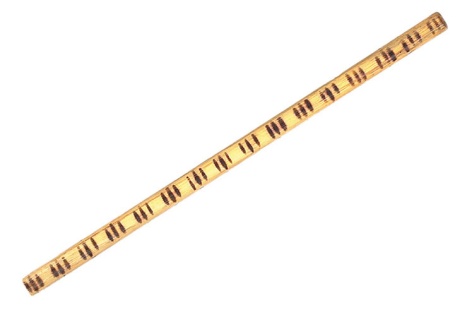 62  149,00€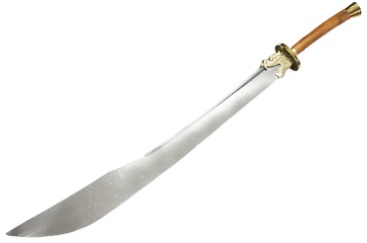 NOMPRENOMCOMMANDE N° ARTICLESPRIXTOTAL